Publicado en Madrid el 28/02/2023 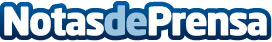 La inflación y su impacto en el mundo de los seguros: cómo pueden ayudar las insurtechs según wefox La inflación puede tener efectos negativos en la rentabilidad y solvencia financiera de las compañías de seguros, afectar a la demanda de productos y servicios de seguros y aumentar la siniestralidad en las pólizas. Tanto aseguradoras como corredurías cada vez apuestan más por las alianzas con insurtechs para poder sobrevivir gracias a sus soluciones digitales y tecnológicas. La tasa de inflación subyacente se encuentra en un 7,7%, convirtiéndose en la más alta desde noviembre de 1992Datos de contacto:Cristina Blanco914 11 58 68Nota de prensa publicada en: https://www.notasdeprensa.es/la-inflacion-y-su-impacto-en-el-mundo-de-los Categorias: Nacional Sociedad E-Commerce Seguros http://www.notasdeprensa.es